Stagione Sportiva 2022/2023Comunicato Ufficiale N° 85 (Coppe) del 18/11/2022SOMMARIOSOMMARIO	1COMUNICAZIONI DELLA F.I.G.C.	1COMUNICAZIONI DELLA L.N.D.	1COMUNICAZIONI DEL COMITATO REGIONALE	1Modifiche al programma gare del 30/11/202	1Recuperi	2NOTIZIE SU ATTIVITÀ AGONISTICA	2ERRATA CORRIGE	4COMUNICAZIONI DELLA F.I.G.C.COMUNICAZIONI DELLA L.N.D.COMUNICAZIONI DEL COMITATO REGIONALECOPPA ITALIA DILETTANTI ECCELLENZAAl termine delle gare di semifinale si sono qualificate per la finale, in programma giovedì 22.12.2022, le società A.S.D. LMV URBINO CALCIO e A.S.D. VALDICHIENTI PONTE.Modifiche al programma gare del 30/11/202COPPA ITALIA PROMOZIONEVisti gli accordi societari la gara GABICCE GRADARA/CAGLIESE CALCIO viene disputata sul campo sportivo Ponte Tavollo 2 di Gabicce Mare (sintetico) con inizio alle ore 20,30.COPPA MARCHE PRIMA CATEGORIAVisti gli accordi societari la gara CINGOLANA SAN FRANCESCO/VILLA MUSONE è anticipata a martedì 29.11.2022 ore 20,30.Visti gli accordi societari la gara ELPIDIENSE CASCINARE/CALDAROLA G.N.C. viene disputata sul campo sportivo comunale di Villa San Filippo di Monte San Giusto, con inizio alle ore 20,30.RecuperiCOPPA MARCHE ECCELLENZA FEMMINILELa gara ASCOLI CALCIO 1898 FC SPA/VIS CIVITANOVA, rinviata nel CU n. 84 del 17.11.2022, viene recuperata martedì 22.11.2022 ore 19,00.NOTIZIE SU ATTIVITÀ AGONISTICACOPPA ITALIA PROMOZIONERISULTATIRISULTATI UFFICIALI GARE DEL 16/11/2022Si trascrivono qui di seguito i risultati ufficiali delle gare disputateGIUDICE SPORTIVOIl Giudice Sportivo Avv. Agnese Lazzaretti, con l'assistenza del segretario Angelo Castellana, nella seduta del 18/11/2022, ha adottato le decisioni che di seguito integralmente si riportano:GARE DEL 16/11/2022 PROVVEDIMENTI DISCIPLINARI In base alle risultanze degli atti ufficiali sono state deliberate le seguenti sanzioni disciplinari. ALLENATORI SQUALIFICA FINO AL 7/12/2022 Espulso per proteste, rimaneva al fianco dell'Assistente dell'Arbitro mantenedo un comportamento irriguardoso, reiterando in tale atteggiamneto anche a fine gara. Segnalazione AA1. I AMMONIZIONE DIFFIDA CALCIATORI ESPULSI SQUALIFICA PER DUE GARE EFFETTIVE CALCIATORI NON ESPULSI SQUALIFICA PER UNA GARA EFFETTIVA PER RECIDIVITA' IN AMMONIZIONE (IV INFR) SQUALIFICA PER UNA GARA EFFETTIVA PER RECIDIVITA' IN AMMONIZIONE (II INFR) III AMMONIZIONE DIFFIDA I AMMONIZIONE DIFFIDA COPPA ITALIA ECCELLENZARISULTATIRISULTATI UFFICIALI GARE DEL 16/11/2022Si trascrivono qui di seguito i risultati ufficiali delle gare disputateGIUDICE SPORTIVOIl Giudice Sportivo Avv. Agnese Lazzaretti, con l'assistenza del segretario Angelo Castellana, nella seduta del 18/11/2022, ha adottato le decisioni che di seguito integralmente si riportano:GARE DEL 16/11/2022 PROVVEDIMENTI DISCIPLINARI In base alle risultanze degli atti ufficiali sono state deliberate le seguenti sanzioni disciplinari. DIRIGENTI I AMMONIZIONE DIFFIDA ALLENATORI I AMMONIZIONE DIFFIDA CALCIATORI NON ESPULSI SQUALIFICA PER UNA GARA EFFETTIVA PER RECIDIVITA' IN AMMONIZIONE (II INFR) III AMMONIZIONE DIFFIDA I AMMONIZIONE DIFFIDA 		IL SEGRETARIO 				IL GIUDICE SPORTIVO                  F.to Angelo Castellana				 F.to Agnese LazzarettiERRATA CORRIGECAMPIONATO JUNIORES UNDER 19 REGIONALENel CU n. 83 del 16.11.2022 è stato erroneamente indicato che la gara SS OLIMPIA OSTRA VETERE/MOIE VALLESINA veniva disputata domenica 20.11.2022 ore 16,30 anziché correttamente domenica 20.11.2022 ore 15,00.Le ammende irrogate con il presente comunicato dovranno pervenire a questo Comitato entro e non oltre il 28/11/2022.Pubblicato in Ancona ed affisso all’albo del C.R. M. il 18/11/2022.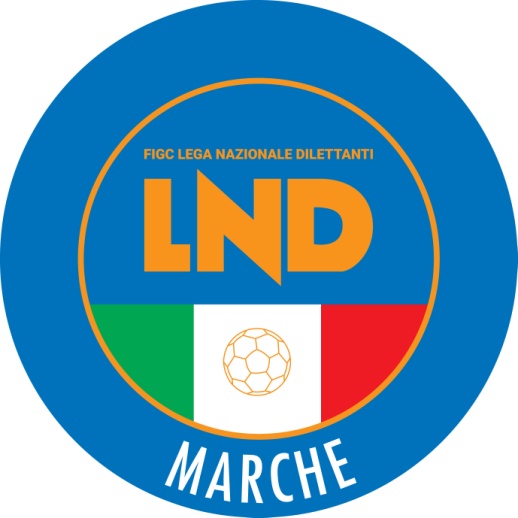 Federazione Italiana Giuoco CalcioLega Nazionale DilettantiCOMITATO REGIONALE MARCHEVia Schiavoni, snc - 60131 ANCONACENTRALINO: 071 285601 - FAX: 071 28560403sito internet: www.figcmarche.it                          e-mail: crlnd.marche01@figc.itpec: marche@pec.figcmarche.itGIOMBETTI PAOLO FRANCO(ATLETICO MONDOLFOMAROTTA) GAUDENZI LAZZARO(GABICCE GRADARA) BACCARINI LORENZO(VIGOR CASTELFIDARDO-O ASD) VENANZI LUCA(MONTURANO CALCIO) DANGELO LORENZO(ATLETICO CENTOBUCHI) MARZANO BIAGIO(ATLETICO MONDOLFOMAROTTA) TRAVAGLINI LUCA(ATLETICO MONDOLFOMAROTTA) BIANCHI ALESSANDRO(CAGLIESE CALCIO) PUPITA MATTEO(CAGLIESE CALCIO) DUTTO MATIAS(POTENZA PICENA) FELIC ADIN(POTENZA PICENA) DAVID NASIF FACUNDO(CIVITANOVESE CALCIO) DE CESARIS GIANMARCO(ATLETICO CENTOBUCHI) BARTOLETTI FILIPPO(ATLETICO MONDOLFOMAROTTA) ANDREANI FEDERICO(GABICCE GRADARA) FRANCA NICOLO(GABICCE GRADARA) FERRACUTI RICCARDO(MONTURANO CALCIO) MORETTI LUCA(MONTURANO CALCIO) SANTARELLI LUCA(MONTURANO CALCIO) FINI LEONARDO(POTENZA PICENA) CALLIGARI FRANCESCO(VIGOR CASTELFIDARDO-O ASD) SANTONI MICHELE(VIGOR CASTELFIDARDO-O ASD) CECCARINI ANTONIO(LMV URBINO CALCIO) STRAPPINI MARCO(JESI) BARTOLUCCI ANDREA(LMV URBINO CALCIO) JALLOW ANSUMANA(ATLETICO AZZURRA COLLI) PANICONI JACOPO(ATLETICO AZZURRA COLLI) ESPOSITO GIOVANNI(LMV URBINO CALCIO) MORANI ALESSANDRO(LMV URBINO CALCIO) LATTANZI ANDREA(VALDICHIENTI PONTE) FIORENTINI FEDERICO(LMV URBINO CALCIO) ALBANESI ALESSANDRO(ATLETICO AZZURRA COLLI) ALFONSI SAMUEL(ATLETICO AZZURRA COLLI) DEL MARRO FRANCESCO(ATLETICO AZZURRA COLLI) GRILLO FRANCO EZEQUIEL(JESI) DALLA BONA DANIELE(LMV URBINO CALCIO) MONTESI THOMAS(LMV URBINO CALCIO) DEL GOBBO FRANCESCO(VALDICHIENTI PONTE) MAZZIERI DAVIDE(VALDICHIENTI PONTE) SFASCIABASTI NICOLAS(VALDICHIENTI PONTE)   Il Segretario(Angelo Castellana)Il Presidente(Ivo Panichi)